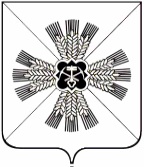 КЕМЕРОВСКАЯ ОБЛАСТЬАДМИНИСТРАЦИЯ ПРОМЫШЛЕННОВСКОГО МУНИЦИПАЛЬНОГО ОКРУГАПОСТАНОВЛЕНИЕот «16» января 2023 г. № 12-Ппгт. ПромышленнаяО создании  межведомственной комиссии по выполнению мероприятий, направленных на реализацию государственной программы Кемеровской области – Кузбасса «Оказание содействия добровольному переселению в Кемеровскую область – Кузбасс соотечественников, проживающих за рубежом» на 2016-2027 годыВ соответствии с Указом Президента Российской Федерации                    от 22.06.2006 № 637 «О мерах по оказанию содействия добровольному переселению в Российскую Федерацию соотечественников, проживающих за рубежом», Постановлением Коллегии Администрации Кемеровской области   от 24.12.2015 № 434 «Об утверждении государственной программы Кемеровской области – Кузбасса «Оказание содействия добровольному переселению в Кемеровскую область – Кузбасс соотечественников, проживающих за рубежом» на 2016-2027», в целях создания дополнительных условий для обеспечения добровольного переселения в Российскую Федерации соотечественников, проживающих за рубежом, выполнения мероприятий, направленных на реализацию государственной программы Кемеровской области – Кузбасса «Оказание содействия добровольному переселению              в Кемеровскую область соотечественников, проживающих за рубежом»           на 2016-2027 годы:1. Утвердить состав межведомственной комиссии по выполнению мероприятий, направленных на реализацию государственной программы Кемеровской области – Кузбасса «Оказание содействия добровольному переселению в Кемеровскую область – Кузбасс соотечественников, проживающих за рубежом» на 2016-2027 годы, согласно приложению № 1.2.  Утвердить положение о межведомственной комиссии по выполнению мероприятий, направленных на реализацию государственной программы Кемеровской области – Кузбасса «Оказание содействия добровольному переселению в Кемеровскую область – Кузбасс соотечественников, проживающих за рубежом» на 2016-2027 годы, согласно приложению № 2.3. Признать утратившими силу:3.1. постановление   администрации   Промышленновского   муниципального округа от 26.02.2021 № 308-П «О создании межведомственной комиссии по выполнению мероприятий, направленных на реализацию государственной программы Кемеровской области «Оказание содействия добровольному переселению в Кемеровскую область соотечественников, проживающих за рубежом» на 2016-2022 годы;3.2. постановление   администрации   Промышленновского   муниципального округа от 19.10.2021 № 1756-П «О внесении изменений в постановление администрации Промышленновского муниципального округа  от 26.02.2021 № 308-П «О создании межведомственной комиссии по выполнению мероприятий, направленных на реализацию государственной программы Кемеровской области «Оказание содействия добровольному переселению в Кемеровскую область соотечественников, проживающих           за рубежом» на 2016-2022 годы»;3.3. постановление   администрации   Промышленновского   муниципального округа от 01.02.2022 № 80-П «О внесении изменений в постановление администрации Промышленновского муниципального округа  от 26.02.2021 № 308-П «О создании межведомственной комиссии по выполнению мероприятий, направленных на реализацию государственной программы Кемеровской области «Оказание содействия добровольному переселению в Кемеровскую область соотечественников, проживающих           за рубежом» на 2016-2022 годы» (в редакции постановления от 19.10.2021       № 1756-П).4. Настоящее  постановление  подлежит  размещению  на официальном сайте администрации Промышленновского муниципального округа в сети Интернет.5.   Контроль за исполнением настоящего постановления возложить на заместителя главы Промышленновского муниципального округа                    Т.В. Мясоедову.6.  Постановление вступает в силу со дня подписания.                                   ГлаваПромышленновского муниципального округа                                  С.А. ФедарюкИсп. А.В. Шершунова  Тел. 71917Состав межведомственной комиссии по выполнению мероприятий, направленных на реализацию государственной программы Кемеровской области – Кузбасса «Оказание содействия добровольному переселению в Кемеровскую область – Кузбасс соотечественников, проживающих за рубежом» на 2016-2027 годы                   И.о. заместителя главыПромышленновского муниципального округа                                А.П. БезруковаПОЛОЖЕНИЕо межведомственной комиссии по выполнению мероприятий, направленных на реализацию государственной программы Кемеровской области – Кузбасса «Оказание содействия добровольному переселению в Кемеровскую область – Кузбасс соотечественников, проживающих за рубежом» на 2016-2027 годы1. Общее положениеМежведомственная комиссия по реализации программы по добровольному переселению граждан (далее - Комиссия) является органом, созданным в целях содействия реализации мер адресной целевой программы «Оказание содействия добровольному переселению в Кемеровскую область – Кузбасс соотечественников, проживающих за рубежом» на 2016-2027 года», утвержденной Постановлением Коллегии Администрации Кемеровской области от 24.12.2015 № 434 (далее – Программа).Комиссия в своей деятельности руководствуется Конституцией Российской Федерации, законами и иными нормативно-правовыми актами Российской Федерации, законами и иными нормативно-правовыми актами Кемеровской области – Кузбасса, Уставом Промышленновского муниципального округа, муниципальными правовыми актами, настоящим Положением.2. Основные функции КомиссииОсновными функциями Комиссии по реализации Программы являются:взаимодействие в пределах своей компетенции с Министерством труда и занятости населения Кузбасса, ГКУ Центром занятости населения Промышленновского района, Отделением по вопросам миграции ОМВД России по Промышленновскому муниципальному округу, органами местного самоуправления Промышленновского муниципального округа, организациями по вопросам реализации Программы;заслушивание на заседаниях представителей Отделения по вопросам миграции ОМВД России по Промышленновскому муниципальному округу, представителей ГКУ Центра занятости населения Промышленновского района, органов местного самоуправления Промышленновского муниципального округа;рассмотрение кандидатур потенциальных участников Программы;принятие решений о готовности (или мотивированном отказе) принятии потенциальных участников на постоянное место жительства.3. Критерии отбора потенциальных участниковВ целях минимизации возможных рисков при реализации Программы устанавливаются следующие критерии отбора потенциальных участников:наличие документально подтвержденной трудовой или иной не запрещенной законодательством деятельности;наличие разрешений на временное проживание или вид на жительство на территории Промышленновского муниципального округа;соответствие трудоспособному возрасту (достижение 18-летнего возраста).При согласовании кандидатур потенциальных участников Программы учитываются:заинтересованность работодателя (гарантийное письмо) в приеме на работу;наличие востребованной специальности или высоких профессиональных навыков;наличие свободных мест в образовательных учреждениях, учреждениях социальной защиты населения при наличии нетрудоспособных членов семьи потенциального участника;наличие близких родственников, проживающих на территории вселения (Промышленновского муниципального округа), имеющих гражданство Российской Федерации и готовых оказать содействие в их жилищном обустройстве.При недостаточности предоставляемого на территории вселения служебного и(или) муниципального жилья предпочтение отдается потенциальным участникам, способным замещать наиболее высокооплачиваемые рабочие места, имеющим собственные средства для приобретения жилья или возможность участия в программе ипотечного кредитования.4. Регламент работы КомиссииЗаседания Комиссии проводятся по мере необходимости, по получению информации о потенциальных участниках программы в обезличенной форме  от ГКУ Центр занятости населения Промышленновского района.Заседания Комиссии возглавляет его председатель, а в период отсутствия председателя – его заместитель.Председатель Комиссии определяет время и место проведения заседания, утверждает повестку заседания, подписывает протоколы.Информация о дате, месте проведения и повестке заседания Комиссии представляется членам Комиссии и приглашенным лицам не позднее, чем за 3 рабочих дня до его проведения.Комиссия правомочна принимать решения, если в заседании участвуют более половины членов. Каждый член Комиссии обладает одним голосом.По результатам рассмотрения вопросов Комиссия принимает решения простым большинством голосов членов, присутствующих на заседании. При равенстве голосов решающим является голос председателя Комиссии.Решения Комиссии оформляются протоколом, который ведется секретарем и подписывается председателем Комиссии. В протоколе указываются:дата и место проведения заседания;персональный состав членов Комиссии (фамилия, инициалы) и других лиц (фамилия, инициалы, должность и место работы), присутствовавших на заседании;повестка заседания, фамилии и инициалы докладчиков;список лиц, выступавших на заседании в прениях;решения, принятые по каждому вопросу повестки заседания.Протоколы заседаний Комиссии доводятся до сведения членов Комиссии в течение трех дней со дня проведения заседания и направляются в адрес Министерства труда и занятости населения Кузбасса.                   И.о. заместителя главыПромышленновского муниципального округа                                А.П. БезруковаПриложение № 1к постановлениюадминистрации Промышленновскогомуниципального округа от 16.01.2023 № 12-ППредседатель комиссии:Мясоедова ТатьянаВасильевнаЗаместитель председателя комиссии:Безрукова АльбинаПетровназаместитель  главы   Промышленновского муниципального округаи.о. заместителя главы Промышленновского муниципального округаСекретарь комиссии:Шершунова Анастасия Владимировнаглавный специалист администрации Промышленновского муниципального округаЧлены комиссии:Белоконь Юлия Юрьевна Мезюха АннаФедоровназаместитель председатель комитета по управлению муниципальным имуществом администрации Промышленновского муниципального округадиректор ГКУ Центр занятости населения Промышленновского района                    (по согласованию)Филатова АнтонинаЛеонидовнаначальник отделения по вопросам миграции ОМВД России по Промышленновскому муниципальному округу (по согласованию)Скорюпина Ирина Ивановна и.о. начальника Управления образования администрации Промышленновского муниципального округаСмыков Константин АлександровичШабурова ЕленаСергеевнаглавный врач ГБУЗ «Промышленновская районная больница» (по согласованию)и.о. начальника Межрайонной инспекции Федеральной налоговой службы № 2 по Кемеровской области – Кузбассу              (по согласованию)Приложение № 2к постановлениюадминистрации Промышленновскогомуниципального округа    от 16.01.2023 № 12-П